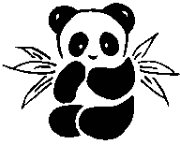 Panda Homework9th November 2018Welcome back after the half term break.This week in Maths Reception and year 1 children have been learning about subtraction.  You can help at home by using objects, counting them all removing some and finding out how many are left.  You could play a game with 5 or 10 objects hiding some under a cup and working out how many have been hidden.Reception children in Freddy Phonics have been learning to recognise and write the ‘special friends’ – th, ch, ck   Add these to the letters sent home already to keep practising speedy sounds. You can keep practising putting some of the known sounds together to make lots of different words. s, a, m, t, d, i, n, p, g, o, c, k, u, b cloth, chip, backWe have also begun to add tricky words to your pack.  These words are difficult to sound out and are best learnt by sight (flash cards).Year 1 –Spellings are attachedNext week is Anti-bullying week.  We will have an assembly as a whole school and in class be talking about being kind to one another.If you would like to make a poster to show what makes a good friend these could then go up on our WOW wall. Don’t forget to read everyday